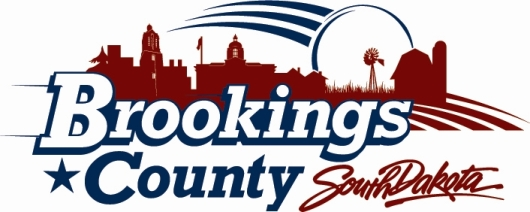 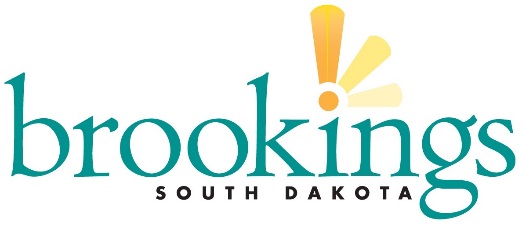 Call to OrderDetermination of a QuorumApproval of AgendaApproval of 07/30/19 MinutesAction to approve recommending the draft ordinance be submitted to the City & County Planning Commissions.An ordinance establishing zoning regulations and a zoning map for the City of Brookings and Brookings County Area of Joint Zoning Authority and providing for the administration, enforcement, and amendment thereof, in accordance with the provisions of SDCL Chapters 11-2, 11-4 and 11-6, and for the repeal of all ordinance in conflict therewith.Amendments:Action to rezone certain property in the Joint Jurisdiction Area to Rural Residential as part of this ordinance.Action to amend the permitted uses and conditional uses in Zone A – the Aquifer Protection Zone, as part of this ordinance.Review next steps for adoptionAdjourn